–<<  Sosyal ve Siyasal Analizler   >>–Yazan :İhsan Tekoğlu▬ Hocam Kime Oy Verelim ? ▬(S. ve S. Analizler : 1)Önsöz : (“Sosyoloji” ve “Siyaset” iç içe iki ilim dalıdır. Toplumsal olayları incelerken bunlara “Ekonomi” ilmini katmak gerekir. “Sosyolog”, “Siyasetçi” ve “Ekonomist” olmak da yetmez. “Tarih” ve “Hukuk” bilmeniz gerekir. Dünyayı ana hatlarıyla tanımanız şarttır. Siyaset yaptığınız ülkenin komşularını ve onların “Demografik” yapısını bilirseniz iyi olur. Baltalarınızı taşa vurmazsınız. Bunlar da yetmez. Kesinlikle “Ahlak” ve “Doğru İman” sahibi olmanız temel kuraldır. Sizde yukarıdaki değerler varsa ; sizin için siyaset yapmak şerefli bir iş olur. Böylece vatana / vatandaşa hizmette başarılı olursunuz. Bu kuralları özümsemiş bir insandan “Siyaset Ve Devlet Adamı” olursa, o devlet yaşar. Eğer bunlar sizde yoksa ve geçimlik için, küp doldurmak için, nam ve şan kazanmak için siyasete soyunmuşsanız ; siz siyasetçi değil sıradan bir “Politikacı” olursunuz. Siyaset ve politika konularında diyoruz ki ; siyaset insan yönetme sanatıdır. Siyaset asaleti temsil eder. Ne var ki politika çok yüzlülük olup asaletten uzaktır. Dolayısıyla politikada her şey çıkara bağlıdır. (Tarihte / tarihimizde gerçek siyaset adamları ile, ayak takımı politikacıların olumlu veya olumsuz örnekleri çoktur. Birçok ilim ve siyaset adamı “Siyasetnâme”, “Nasihatnâme” ve “Öğütnâme” gibi eserler yazmış, insanlara yol göstermiştir. Bir insan para, mal, makam, şan ve şöhret düşkünü ise ; böyle bir adamı seçip iş başına getirirseniz ; iyi bilin ki o ülkenin “Kıyameti” kopmuştur. Önce politikacı tipleri örnek gösterelim. Bu işleri kimse Allah’dan iyi bilemez. Örnek ayetler şöyledir : “İnsanlardan kimileri de vardır ki, hasmın en yamanı (karaktersizi) olduğu halde ; dünya hayatı hakkında söylediği söz senin (sizin) hoşunuza gider ve kendi kalbindekine (yalanlarına) Allah’ı şahit tutar. / Eline yetki geçtiği (iş başına geçtiği) zaman ; yeryüzünde fesat (bozgunculuk) çıkarmaya, insanların ürününü (emeğini) ve neslini (soyunu) yok etmeye çalışır. Ama Allah fesadı sevmez. / Kendisine / kendilerine ne zaman “Allah’a karşı sorumluluğunun bilincinde ol !” dense, kibir ve gururu onu günaha sürükler. İşte böylesine cehennem yeter, ne kötü yerdir orası !” (Bakara, 2/204, 205, 206) Bu tiplerin tarihte ve günümüzde birçok örnekleri vardır. Bu tipler her gün bozgunculuk (fesad) kazanı kaynatırlar. O ülkede mal, can, soy, din, akıl ve çevre güvenliği kalmaz. “Gerçek Siyaset Adamları” için örnek ayet yukarıdaki ayetlerin sonunda gelmiş ve şöyle buyurulmuştur : “İnsanlardan kimi de var ki Allah rızasını kazanmak için kendisini vakfeder (feda eder). Allah kullarına karşı hep şefkatlidir.” (Bakara, 2/207) Bu Allah kelamına (sözüne) karşı söz söylemeye kalkışmak aptallık olur. Biz bu yazımızda insanın tercih ve seçim gibi haklarını kötüye kullanıp ; ahirette suçlu konumuna düşmemesi için yol göstermeye çalışacağız. “Niyet hayır, âkibet hayır” olsun.) Demagogları anlamayan yanar ! “Demagog” kelimesinin bizdeki karşılığı “Halk Dalkavukluğu” demektir. Bu tip politikacılar, halkı kandırıp kullanmak ve oy toplayıp işbaşına geçmek için her yola başvurur. Halkın hoşuna gidecek şekilde konuşur ve halkı bir avcı gibi avlar. Yapmayacağı ikiyüzlülük kalmaz. Yalan en büyük silahlarıdır. Dün ak der bugün kara der, yarın ne söyleyeceğini kimse bilemez. Bu tipler bilerek veya bilmeyerek “Münafıklık” yaparlar. Ellerinde değildir. Bu sanatlarını ömür boyu sürdürürler. Bunlar yalanı sanayi haline getirirler. Babadan kalma yerel bir kelime / kavram ile söylersek ; bunlara “Yalanguç” denilir. ① Aslında bu tipleri en iyi en doğru Yüce Allah sıfatlandırmıştır. Şöyle ki : “Onları gördüğün zaman, kalıpları hoşuna gider (çünkü, gösterişli adamlardır), söz söyleseler sözlerini dinlersin (allayıp pullayıp konuşurlar). Onlar elbise giydirilip duvara dayatılmış kütükler (keresteler) gibidir. Her gürültüyü kendi aleyhlerine sanırlar (çünkü korkaktırlar). Onlar düşmandır. Onlardan sakının. “Allah onları kahretsin !” Nasıl oluyor da bu hâle gelip döndürülüyorlar (sapıyorlar) ?” (Münafıkun, 63/4) Evet, bu tipleri tanımak ve anlamak lâzım. Bu tipler genellikle siyaset ve devlet adamı değil, politika adamı olurlar. Her demagog aynı zamanda iyi bir münafıktır (!) “Allah onları kahretsin !” (Münafikun, 63/4) (Bunların albenisine kapılıp bunları adam zannedenler, bunların yolundan gidenler, bunları ekonomik, sosyal ve siyasal platformlarda destekleyenler var ya ; bu safdiller ahirette kurulan “Yüce Divan”da aynı suçtan yargılanacaktır. “Amel Defterleri” her söz ve hareketi (işi ve eylemi) satır satır kaydediyor. Dünya mahkemesinde “Yardım ve Yataklık Suçu” var ya, ahirette de aynen onun benzeri suç var. Ahiretten geri dönüş yoktur. Oradaki “keşke” pişmanlıkları geçersizdir. Onun için çok dikkat etmek gerekir. Evet, “Demagogları / Halk Dalkavuklarını” tanımayan, anlamayan ve onları destekleyenler ahirette yanar. ) Kimi desteklemeyelim ?İnsanoğlu sapmaya, yoldan çıkmaya, şeytanın ve nefsinin güdümüne girmeye meyyal (yatkın) bir fıtrata (yaratılışa) sahiptir. Ne var ki böyle bir yaratılışa sahip olan insana, onu yaratan Allah “Emanet” vermiştir. Emanet “akıl”, “irade” ve “vicdan”dır. İnsan kendisine verilen bu değerleri yeryüzünde kullanacak ve nasıl kullandıysa (olumlu veya olumsuz) ; sonuçta imtihan edilip karşılığı ona noksansız olarak verilecek. Emanet ayetleri şöyledir : “İşin gerçeği Biz emaneti göklere, yere ve dağlara sunduk, ve onlar emaneti taşımaktan kaçındılar, ondan dolayı tedirgin oldular ; nihayet onu insan yüklendi ; ne var ki, o da zamanla zalim ve cahil biri olup çıktı. / Bu sebepledir ki Allah ikiyüzlü erkeklere ve kadınlara Allah’dan başkasına ilahlık yakıştıran erkeklere ve kadınlara azap edecek ; inanan erkeklerin ve kadınların tövbelerini de kabul edecektir. Çünkü Allah tarifsiz bir bağışlayıcı, eşsiz bir merhamet kaynağıdır.” (Ahzab, 33/72 ,73) Bu iki ayet çok şey ifade etmektedir. Aslında insan doğuştan kendisine verilen saflık, temizlik ve günahsızlık yetenekleri için emanete lâyık görülmüştür. İslam’da Hıristiyanlıkta olduğu söylenen, doğuştan günahlı doğmak gibi bir safsata yoktur. İnsanoğlu kendisine verilen emanetleri olumlu kullanmadığı için, kendi kendini bozar, cahil ve zalim biri olup çıkar. Demek istediğimiz kısaca şudur : “İnsanlardan birisini veya birilerini Allah’ı sever gibi sevmeyelim. Onlara tapar gibi bağlanmayalım. Bu durum çok tehlikelidir, din ve iman elden gider. İş şirke (Allah’a ortak koşmaya) girer ve insan tevbe etmez kurtulmazsa ; öteki dünyadaki yeri ateştir (cehennemdir). Şeyh, şıh, efendi hazretleri veya parti liderleri, yüksek makam sahipleri, gücü eline geçiren zalimleri, bizden olanları yersiz bir ön kabulle benimseyip ; haşa Allah’ı sever gibi sevmek ve onlara taparcasına bağlanmak çok tehlikeli bir yoldur. Akıl ve iradeyi iyi kullanıp her konuda seçme yapma gerekir. Elin oğlu postu kapar küpünü doldurur, “saf müslüman” yardım ve yataklık suçu işleyerek onu destekler. Elin oğlu bir makama çıkar, gücü ele geçirir, milletin (ümmetin) varlıklarını yağmalar, yağmalatır, onu destekleyen “saf müslüman” avucunu yaladığı gibi, ahirette yardım ve yataklık suçuyla yargılanır. Dolayısıyla seçme yapmak ve suçlu duruma düşmemek insanın kendi elindedir. Müslüman bu kadar saf olmamalı ve bir delikten iki defa elini sokturmamalıdır. Hz. Peygamberimiz : “Mü’min, yılan deliğinden iki defa sokulmaz” ② buyurmuştur. Müslüman koyun sürüsü olamaz. Çünkü ona akıl ve irade verilmiştir. Müslüman akıl ve iradesini başkasına ipotek etmemelidir. Müslüman evindeki yakınlarının bile iradesine keyfi baskı yapmamalıdır. Çünkü herkes kendi hesabını kendisi verecektir. Yüce Allah bakın ne buyurmuş : “Kesinlikle, hiç kimse bir başkasının sorumluluğunu taşımaz (günahını çekmez). (Hucurat, 49/38) “Sen şu işi şöyle yap, günahı benim olsun” sözü boş bir sözdür, küfre girer. Bu davranışın adı “Münafıklıktır”. (Naçizane “Hocam kime oy verelim ?” diye bize soranlara tavsiyem budur. Kimseye şuraya veya buraya oy ver diyemem. Kimsenin sorumluluğunu yüklenemem. Ne var ki gidip oy kullanmak da vatandaşlık görevidir. “Neme Lazım” deyip oy kullanmamak sorumsuzluktur. Her sorumsuzluk için ahiret mahkemesi “Mahkeme-i Kübra” insanı hesaba çeker.)Kimi destekleyelim ?Yukarıdaki bölümde : “Hırsıza, arsıza, kul hakkı yiyenlere, yalancı ve ikiyüzlülere, tüyü bitmemiş yetim hakkı yiyenlere, haramzade ve haramizadelere, yoldan çıkmışlara oy vermeyin !” demeye çalıştık. O halde, “kime oy verelim, kimi destekleyelim ?” sorusu cevapsız kalmamıştır. Yüce Allah : “Siz ey iman edenler ! Yapmadığınız / yapmayacağınız / yapamayacağınız şeyleri niçin söylersiniz ! Yapmadığınız / yapmayacağınız / yapamayacağınız şeyleri söylemeniz ; Allah katında ağır (sonuçları) olan pek dehşetli bir davranıştır.” (Saf, 61/2 ,3) buyuruyor. Sosyal, kültürel ve siyasal hayatta bu tipler çok yaygındır. Bu tipleri değil, bu tiplerin karşısına çıkan özü ve sözü doğru kimseleri fark edip desteklemek gerekir. “Bir ülkede namussuzlar kadar, namuslular da cesur olursa ; o ülkeyi yıkılmaktan korurlar” sözü çok önemlidir. “Neme lâzım” deyip, “Giden ağam, gelen paşam” deyip, “Ben kendi işime bakarım” deyip ; işin içinden sıyrılmak insanı sorumluluktan kurtaramaz. (Bu yazının özünde Yüce Allah’ın “el- emr bi’l - ma’ruf ve’n nehy ani’l - münker” emri yatmaktadır. Yâni : “İyi ve doğru olanı tavsiye etmek, kötü ve yanlış olandan sakındırmak” var. Konu ile ilgili ayetin meali şöyle : “Onlar Allah’a ve ahiret gününe inanırlar ; iyi ve doğru olanı tavsiye eder, kötü ve yanlış olandan sakındırırlar. Hayırda birbirleriyle yarışırlar ; işte bunlar da aktif iyi olanlardandır.”  (Âl-i İmran, 3/114)  Bu emirler çok önemlidir. Eğer bu emirlerden haberiniz varsa ; böyle bir yazı yazmak size farz olur. Böyle bir farz ilim ehli için “farz-ı ayn”dır, yerine getirilmezse hesap verilir. Hiç unutmamak gerekir ki “Allah sizin ne dış görünüşüze ne de mallarınıza bakar. O, sadece “sizin kalplerinize” ve “işlerinize” bakar.” ③ buyuran Hz. Peygamberimiz bu hadisiyle müslüman olduğunu söyleyenleri uyarmıştır. Demek ki insanın sadece ibadeti değil, niyeti ve kalbinin samimiyeti de gerekiyormuş. “Namazı kıldım, ahirette önce namazdan sorulacak, namaz tamamsa gerisi kolay” anlayışı insanı şaşırtabilir. “Haklar nerde kaldı ?” sorusunu unutmamak lâzım. “Borçlar ne oldu ?” sorusunu da unutmamak lâzım. Ne var ki ; namaz ehli bir kişi gerçek namaz kılıyorsa, bunlardan da temiz ise, çıkar için birilerine bel büküp boyun eğmiyorsa, Allah’a “rükû” veya “secde” eder gibi herhangi bir güce tapmıyorsa ; evet, işte böyle bir müslüman için gerisi kolay. İşte “Kimi destekleyelim ?” sorusunun cevabı ancak budur. Seç, ara, sor, soruştur, bul ve sorumluluğunun bilincinde olarak ; birisini destekle. Bunlara dikkat etmezsen “Gösterişçi Müslüman”ın tuzağına düşersin. Gösterişe değil, söze de değil, işin özüne bakmak ve gerçeği görmek gerekir. “Hocam kimi destekleyelim ?” sorusunun dini, ahlaki, insani, akli ve milli cevabı budur. Unutmayın ki : “Haçı koltuğunun altından çıktı” sözü doğrudur ve deneme, sınama sonucu söylenmiştir. Babanız dahi olsa ; ahlaksızları desteklemeyin. Çünkü ahirette işiniz ve sonunuz kötü olur.)Sonuç : (“Hz. Ebu Bekir”, vefat edeceği zaman, kendisinden sonra halifelik vazifesini yüklenecek olana verilmek üzere vasiyet ettiği bir testi bıraktı. “Hz. Ömer” halife olunca testiyi ona verdiler. Halife testiyi kırdırttı. İçinden küçük küçük paracıklar ve bir mektup çıktı. Mektupta şunlar yazılmıştı : “Bu paralar, bana verilen maaşlardan arta kalanlardır. Ben Medine’nin en fakirini kendime ölçü kabul etmiştim (ona göre yaşadım). Artan miktarı bu testiye koydum. Bunlar hazinenin malıdır.” Hz. Ömer mektubu okuyunca ağlamaya başlamış. Hem ağlamış hem de şöyle söylemiş : “Kendinden sonrakilere çok ağır bir yük bıraktın ya Ebu Bekir !” İşte böyle yöneticiler arayıp bulmak ve onları desteklemek lâzım. Bu devlet kolay kolay kurulmadı. Demokratik, laik, sosyal bir devlette hukukun üstünlüğü öne çıkar. Bir yerde hukukun üstünlüğü yoksa ; yasama, yargı ve yürütme belli bir grubun veya tek kişinin eline geçmişse ; o ülkede seçim yapsanız neye yarar ? Seçimlerde de İslam’ı referans göstererek siyaset yapan ve iş başına geldiğinde “Beyt’ül-mal”ı, yâni devlet hazinesini yağmalayanlar bu kıssadan hisse kapsınlar. Şu ayet işin özünü apaçık ifade etmektedir : “Şüphe yok ki Allah, emanetleri ehline vermenizi ve insanlar arasında hüküm verdiğiniz zaman adaletle hüküm vermenizi emrediyor. Allah size ne de güzel öğüt veriyor ; zira Allah akıl sır ermez bir biçimde her şeyi işiten ve her şeyi görendir.” (Nisa, 4/58) Yukarıdaki ilmi, dini, akli, insani, ahlaki görüş ve tavsiyelere uymayanları din adına desteklemek dine de zarar verir. İşin özü budur vesselam. (Bu memlekete, ümmete (millete) ve çilekeş halka yararlı yönetimleri desteklemek din emridir. Bu görüşler, asırlar sonra bile geçerlidir. İsteyen uyar, istemeyen uymaz.) Son Söz : (“Harama bulaşma ha !”) ④İstanbul - 10 Nisan 2015                                          İhsan Tekoğlu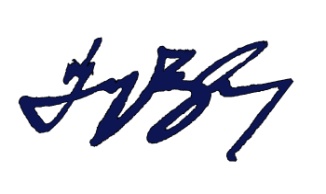 Dipnot / Kaynakça :    1- Yalanguç, (Alucra ve Kelkit Havzası’nda çok kullanılan öz Türkçe bir kelimedir. Yalanı sanat ve sanayi hâline getiren münafıklar için kullanılır.)2- Hadis, (Buhari, Edeb, 83 / Müslim, Zühd,63) )    3- Hadis, (Müslim, Birr, 33/ İbn Mâce, Zühd, 9/Ahmed b. Hanbel, 2/285, 539)  4- Ahilik prensipleri, (Ahilik prensiplerinde başta gelen en önemli ilkelerden “Harama bulaşma ha !” ilkesi Anadolu’da birçok tarihi işhanlarının kapısında asırlar önce yazılmış bulunmaktadır. 50 yıl önce Babadağ İş Hanının kapısında bu yazıları okumuş ve çok etkilenmiştim.)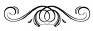 